I wish all of you that I have not seen a Happy New Year.  I hope you enjoyed Christmas, as I did, and life is now back into a normal routine.  The season of Epiphany is not yet over but we are already looking to Lent which begins on the 26th February with Ash Wednesday.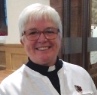 The choir worked hard during December and I thank them and Philip for their commitment as we enjoyed beautiful services, especially Advent Carols and Nine Lessons and Carols.  However, I must also thank those who volunteered to sing at Midnight Mass and Christmas morning to make sure our celebrations were complete.  Your service and commitment are much appreciated.We enjoyed another wonderful Crib Service, with visitors keen to hear the greatest story on earth.  It is lovely to see the youngsters dress up and participate in the story and, this year, the adults joining in with words and actions.  Also, we can’t forget Carols at the Colinton Inn.  Another full pub singing with gusto, accompanied by Philip on keyboard and Rolf on guitar.  A fun night of outreach with £250 raised for Riding for the Disabled.Sadly, we didn’t have as many leaflets distributed advertising our services for Advent and Christmas 2019, so hopefully next year, we can work on that and get even more people attending all of our services.  My thanks to those who did deliver leaflets for us.So, Christmas over, we now look forward to Lent.  There are a number of ways available to help us journey through this season of repentance, including another Pilgrim course looking at The Commandments.R&R will be using the book "Journey into Freedom' beginning on Ash Wednesday and ending in Holy Week.  Saturday 29th February, Shalom welcomes Amanda Wright and ‘Borderlands’.You do not need to have attended R&R or Shalom before to participate in these events, so why not ‘take up’ attending for Lent instead of ‘giving up’.  Please speak to Wendy or Elaine if you need more information.Monday 2nd March at 2pm, Canon Dean Fostekew will spend an hour with us in church looking at Carivaggio’s Taking of Christ.  Another interesting way to begin Lent.I hope you are able to find something to help you in this forthcoming season, as we journey with Christ to the Cross.Love and blessings.Nicki